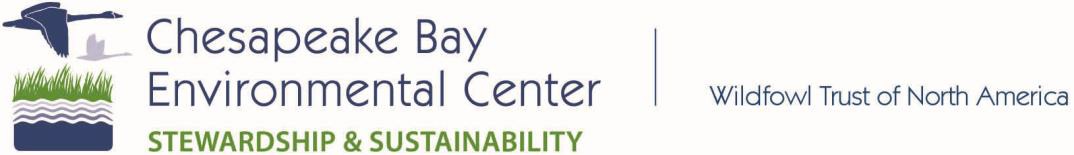 SPONSORSHIP OPPORTUNITIES9th Annual CBEC Irish Bingo Night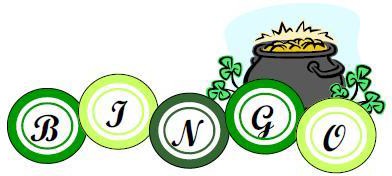 March 14, 2020 • Doors open at 6:00 Chesapeake Bay Environmental Center CBEC Needs Your Support!Levels of Sponsorship:Pot o’ Gold ($250) - Title sponsor. Company logo in Bingo hall at event and recognition in CBEC e-newsletter and website. Four tickets to Bingo, six entries into a special door prize at the event.Lucky Leprechaun ($100) - Table sponsor. Company information at one table at the event, recognition at the event and on CBEC website. Two tickets to Bingo and four entries into a special door prize at the event.Shamrock ($50) - Prize sponsor! 1 ticket to Bingo. Recognition at the event and on CBEC website. Two entries into a special door prize at the event. Business Name:  	Contact Name:  	Email: 		Phone:  	Address:  	City/State/Zip:  	Amount donated: $  	*CBEC is a 501(c)3 organization and your donation is tax deductible to the extent allowed by law.*--Make check payable to CBEC. Mail to P.O. Box 519 Grasonville, MD 21638, give to a CBEC volunteer, or drop off at 600 Discovery Lane.--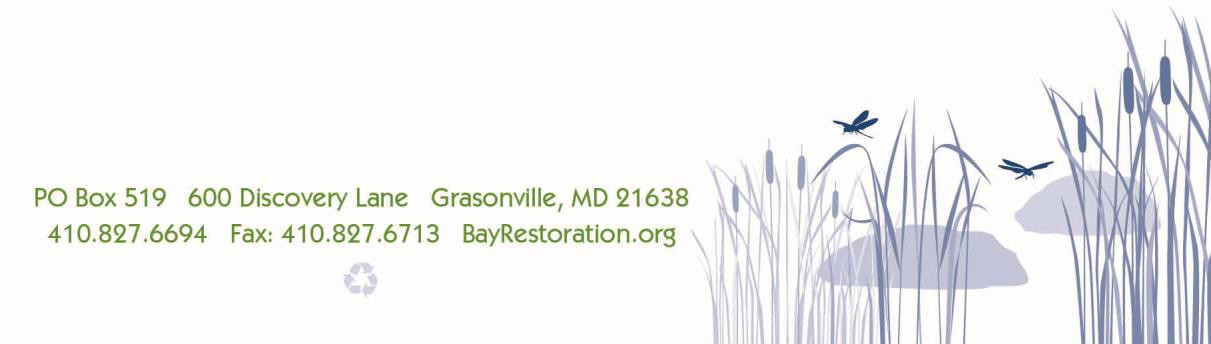 